                                   THE WEST BENGAL UNIVERSITY OF HEALTH SCIENCES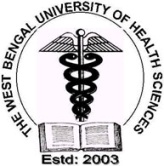                                               DD – 36, Sector – I, Salt Lake, Kolkata 700 064                          Website: www.wbuhs.ac.in  EPABX:2321-3461 / 2334-6602, Fax: 2358-0100Minutes of the Meeting of Ph.D. Committee held on 20.08.2013  (Tuesday) at 3.00 p.m. in the Conference Room of The West Bengal University of Health Sciences, Kolkata, under the Chairmanship of Director Professor Amit Banerjee, Vice Chancellor, The West Bengal University of Health Sciences, Kolkata.Members PresentProf. Q.M.Rahaman, Registrar, WBUHS, Member SecretaryProf. Plaban Mukherjee, Dean, Modern Medicine,WBUHSProf. T.K.Giri, Dean, Dental Sciences, WBUHSProf. Tapan Kumar Lahiri, Principal, Medical College, Kolkata. Prof. Badal Jana, Institute of Post Graduate Ayurved College & Research, Shyama Das Shastri BidyapithSri K. P. Sinha, Controller of Examinations, WBUHSProf.N.N.Kar , PG Teacher, NRS Medical College, Kolkata Confirmation of Minutes of  the last MeetingThe Minutes of the last Ph.D. Committee Meeting held on 12.06 .2013 were considered as approved after discussion on various points.Review of Status of the on-going Ph.D. programme/workThe details of progress of on-going Ph.D. programme was discussed before the committee and it was decided that henceforth course work will be conducted by the University. The Dean of Modern Medicine and Dental Sciences were entrusted with the job.Date for Entrance Test and InterviewIt was decided that Entrance Test will be replaced by interview for the current year. For those listed for entrance test cum interview, two experts will be involved. It was also unanimously decided that the whole process will be completed between   9th and  21st of September, 2013.Panel of Experts for Interview.The House entrusted the Vice chancellor and the Registrar, WBUHS with the responsibility to decide     the names of experts. It will be communicated to all concerned, when finalized.									                                         Contd..p/2        				-2 -	Approval of date for holding Ph.D. Seminar of 3 candidates who have submitted final (Conclusion Report) synopsis.It was unanimously decided that the above mentioned Pre-Ph.D. Seminar of 3 candidates will be held on 14th September 2013 from 10 a.m. to 1 p.m. at the University premises. The Chairman also informed the members that Dr.L.K.Mandal and Dr. Prosun Das had submitted their final report which will now be sent for evaluation.Further strengthening of the committee.It was unanimously decided that following three experts who are well conversant with the Ph.D. work to be included as the Vice Chancellor’s Nominee. Prof. (Dr.) Krishnangshu Ray, MD Ph.D.Director (Training) Institute of Health & Family WelfareGN-29, Sec-V,Bidhannagar, Kolkata – 700 091 Proposed by the D.M.E. & Ex Officio Secretary, Govt. of West Bengal .Dr.Susanta Roychoudhury,Ph.D.Chief Scientist,Cancer Biology & Inflammatory Disorder Division,IICB – KolkataProposed by Prof.Gopal Krishna Dhali, IPGME&R.Prof. Nitai Pada Bhattacharya Ph.D.Professor, Crystallography and Molecular Biology Division,Saha Institute of Nuclear Physics, Kolkata.Proposed by – Prof. Gopal Krishna Dhali,IPGME&RHouse also authorized Hon’ble Vice Chancellor to co-opt two more experts if such suitable persons are available in order to strengthen the committee.   As there was no other matter to be discussed the meeting ended with vote of thanks to and from the Chair.    														            Dir.Prof. Amit Banerjee						                       Vice-Chancellor & Chairman of the MeetingEnclosed please find the copy of the Addendum of minutes of the meeting of Ph D Committee held on 20.08.2013 for your kind perusal.Contd..p/3-3-Addendum to Ph D Committee Meeting held on 20.08.2013In continuation of the provision in Item No. 6 of the aforementioned minutes, the following two experts are also included in the list of Vice Chancellor’s nominees (in addition to the three names already mentioned).Dr. A.K. Mukherjee (Ph D, Applied Chemistry),             Scientist E & Officer in Charge,             Regional Occupational Health Centre (Eastern)           (National Institute of Occupational Health)            Indian Council of Medical Research,              Sec-5, Salt Lake,            Kolkata700 091Dr. Asim Saha (MBBS, DIH, Industrial Health)Ph D (Medical Faculty)Scientist- D, Regional Occupational Health Centre (Eastern)          National Institute of Occupational Health) Indian Council of Medical Research,Sec-5, Salt Lake, Kolkata-700 091Since the inclusion of Vice Chancellor’s nominees is an extra- statutory decision, it will come into effect only after confirmation by the Executive Council in its next meeting.	Dir. Prof. Amit BanerjeeVice Chancellor & Chairman of the Meeting